Monday 22nd June 2020Telling the time – O’clock and half pastThis week Sparrow Class will be focusing on telling the time using an analogue clock. Below is a link that provides 2 short video clips focusing on how to tell the time. There is also a numberock song to introduce the module and can be used as a great visualizer to support learning. Repetition of these resources will help to embed children’s knowledge and apply their learning. https://www.bbc.co.uk/bitesize/topics/zhk82hv/articles/zcmdwxshttps://www.youtube.com/watch?v=h6RNkQ7lU8Y#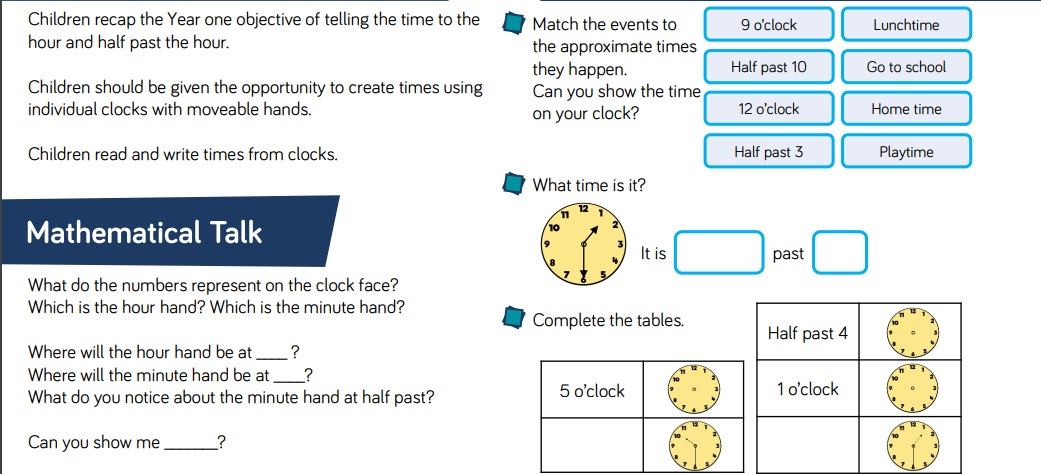 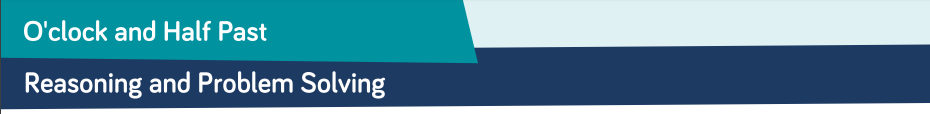 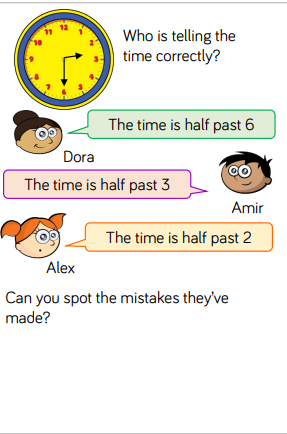 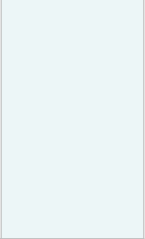 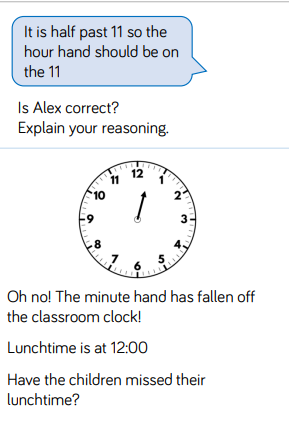 